    Keller Indian Color Guard           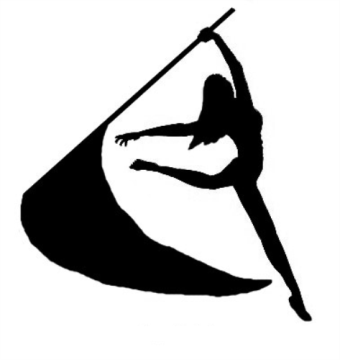 2017-2018 Sponsorship FormSponsorships are an essential part of a successful band season!  Please consider supporting the Keller Indian Color Guard at this level and help the Guard perform to their full potential!Company Sponsorship:Business Name____________________________________________________ 	Cell _________________________________Contact Name_____________________________________________________ 	Cell _________________________________Address__________________________________________________________  	Phone_______________________________Main E-mail_____________________________________________________________________________________________ Family Sponsorship: Parent Name______________________________________________________	Cell _________________________________Parent Name______________________________________________________	Cell _________________________________Student Name______________________________________________________Grade________________________________2nd Student Name___________________________________________________ Grade_______________________________Address__________________________________________________________  	Phone_______________________________Main E-mail____________________________________________________________________________________________  Sponsorship incentives are listed on the back of this page.  Sponsorships are good for one full year.Please choose one of the sponsorship levels below for either Family or Company:Blue - $1,000Gold - $500White - $250 Total Amount Due	$________		 Check #_______         Cash ______          Date: __________________________	Checks payable to:  KHS Band Boosters - Color GuardMail to:  KHS Band Boosters Association, $1,000 Blue Level provides the following:Company logo on banner displayed at band events and football gamesPublic address announcement recognition at football game halftime showsRecognition in electronic newsletters sent by Band Boosters including name, phone and link to websiteCompany logo on Indian Band web site Home Page with link to company web site $25 Spirit Sales Voucher Sponsor Certificate for office or homeColor Guard Photo for office or home1/2 page advertising space in band banquet program bookletsName listed in concert programs2 Color Guard Decals2 Photo Buttons (Family Membership Only, unless sponsor has a student in the band)$500 Gold Level provides the following:Recognition in electronic newsletters sent by Band Boosters including name and phoneCompany name on Sponsor page of Indian Band web site with link to company web site$20 Spirit Sales VoucherSponsor Certificate for office or homeColor Guard Photo for office or home1/4 page advertising space in band banquet program bookletsName listed in concert programs 2 Color Guard Decals2 Photo Buttons (Family Membership Only, unless sponsor has a student in the band)$250 White Level provides the following:Company name on Sponsor page of Indian Band web site  $15 Spirit Sales VoucherSponsor Certificate for office or homeIndian Band Photo for office or homeCompany name listed in band banquet program bookletsName listed in concert programs	 2 Color Guard Decals2 Photo Buttons  (Family Membership Only, unless sponsor has a student in the band)Sept 2017	